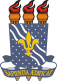 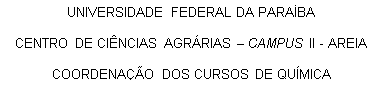 CARTA DE ACEITE DE ORIENTADORAreia, ____, de ___________________ de _______.Prezado Coordenador de TCC do Curso de Bacharelado em Química, Atendendo a uma solicitação do acadêmico  _____________________________________________________________________________, matriculado nesta IFES sob nº ________________, aceito orientar o referido acadêmico em seu projeto de Trabalho de Conclusão de Curso relacionado à área de minha formação profissional, em horário e local previamente estabelecido entre as partes. Ciente da responsabilidade de bem orientar um Trabalho de Final de Curso, subscrevo-me.Cordialmente,Professor Orientador:__________________________________________________Telefone:_________________ ou __________________e-mail: _________________________________________________Assinatura: ___________________________________________